IL MARCHIO DI QUALITÀ DEL TRENTINO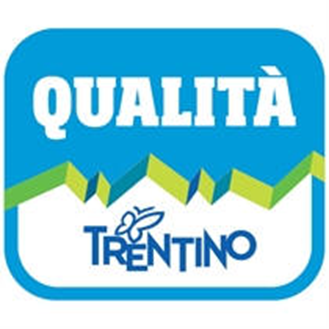 “Uno non può pensare bene, 
amare bene, dormire bene 
se non ha mangiato bene.”
(Virginia Wolf)Perché un Marchio di QualitàStilisticamente e cromaticamente coerente con quello territoriale "Trentino", il marchio che distingue sul mercato le produzioni agroalimentari trentine, indicandone l'origine territoriale e la corrispondenza ad elevati standard di qualità certificati da organismi di controllo indipendenti ed accreditati, ha un duplice obiettivo: garantire da un lato il consumatore finale rispetto alla elevata (e certificata) qualità di offerta delle produzioni territoriali e contestualmente dare ulteriore forza al progetto di marketing territoriale del Trentino, valorizzando l'intera filiera agroalimentare provinciale attraverso la promozione di un brand in grado di evocare il territorio e di trasmettere qualità, genuinità e distintività nel vivere e nel produrre. Dunque un importante biglietto da visita per le produzioni trentine, oltre che un nuovo strumento operativo per una efficace promozione commerciale e territoriale in ambito locale e nazionale. Gli scopiL’utilizzo di un marchio di qualità con indicazione di origine si lega alla necessità di assicurare ai prodotti agroalimentari territoriali una riconoscibilità e un elevato standard di qualità nelle relative attività di distribuzione, commercializzazione e vendita. Il marchio di qualità, che riprende i colori verdi, azzurri e bianchi del logo del Trentino turistico a sottolineare un'unità di intenti intersettoriale, si prefigge in particolare tre scopi: ottenere e assicurare un elevato livello qualitativo per i prodotti agricoli e alimentari; portare a conoscenza del consumatore, attraverso azioni informative e pubblicitarie, l'elevato livello qualitativo, i relativi criteri e le caratteristiche qualitative; promuovere e sostenere il marketing commerciale e la vendita di tali prodotti. Il MQT ha principalmente il compito di comunicare e identificare la qualità dei prodotti agroalimentari territoriali secondo criteri oggettivi e selettivi e, anche, di specificare l’origine degli stessi collegando gli alti standard qualitativi derivanti dai disciplinari di produzione con i valori espressi dal Marchio Territoriale Trentino che rappresenta l’intero sistema "Trentino” fatto di persone, aziende, comunità locali, patrimoni territoriali ed ambientali, tradizioni e storia.
Chi lo può utilizzarePuò essere apposto sui prodotti e sulle categorie di prodotti che rispondono a elevati requisiti qualitativi, nonché quelli prodotti classificati e disciplinati dalle relative normative comunitarie: i prodotti tradizionali; quelli a cui è stata riconosciuta la denominazione di origine protetta (DOP) e quelli a cui è stata riconosciuta l’indicazione di origine protetta (IGP); quelli contraddistinti dalla specialità tradizionale garantita (STG); i prodotti di produzione biologica.I relativi disciplinari fissano criteri e norme nettamente più rigorosi e specifici di quelli istituiti dalla relativa legislazione comunitaria o nazionale. La conformità ai requisiti di qualità viene verificata da organismi di controllo indipendenti ed accreditati.Il MQT garantisce la provenienza, l’origine e la lavorazione dei prodotti che rispondono a disciplinari particolarmente restrittivi a garanzia di standard produttivi e qualitativi adeguati. Ogni fase del processo produttivo viene monitorato e ogni soggetto coinvolto nel processo viene iscritto in appositi elenchi degli allevatori, dei produttori e dei confezionatori, tracciando anche le quantità prodotte, garantendo quindi la tracciabilità e la rintracciabilità del prodotto.Trento, 27 settembre 2016